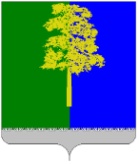 Муниципальное образование Кондинский районХанты-Мансийского автономного округа – ЮгрыАДМИНИСТРАЦИЯ КОНДИНСКОГО РАЙОНАПОСТАНОВЛЕНИЕВ соответствии со статьей 18 Федерального закона от 24 июля 2007 года                     № 209-ФЗ «О развитии малого и среднего предпринимательства в Российской Федерации», постановлением Правительства Российской Федерации от 21 августа 2010 года № 645 «Об имущественной поддержке субъектов малого и среднего предпринимательства при предоставлении федерального имущества», порядком управления и распоряжения муниципальным имуществом Кондинского района, утвержденным решением Думы Кондинского района от 28 января 2015 года № 524 «О порядке управления и распоряжения муниципальным имуществом Кондинского района», постановлением администрации Кондинского района от 19 апреля 2021 года № 706 «Об утверждении порядка формирования, ведения, ежегодного дополнения и опубликования перечня муниципального имущества Кондинского района, муниципального имущества городского поселения Междуреченский, предназначенного для предоставления во владение и (или) в пользование субъектам малого и среднего предпринимательства и организациям, образующим инфраструктуру поддержки субъектов малого и среднего предпринимательства, физическим лицам, не являющимся индивидуальными предпринимателями                             и применяющих специальный налоговый режим «Налог на профессиональный доход»,  администрация Кондинского района постановляет:1. Внести в постановление администрации Кондинского района от 16 сентября 2019 года № 1870 «Об утверждении перечней имущества муниципального образования Кондинский район, муниципального образования городское поселение Междуреченский, свободного от прав третьих лиц (за исключением права хозяйственного ведения, права оперативного управления, а также имущественных прав субъектов малого и среднего предпринимательства), предназначенного для предоставления во владение (или) в пользование субъектам малого и среднего предпринимательства и организациям, образующим инфраструктуру поддержки субъектов малого и среднего предпринимательства» следующие изменения: Приложение 1, 2  к постановлению изложить в новой редакции                              (приложение 1, 2).2. Постановление опубликовать в газете «Кондинский вестник» и разместить                на официальном сайте органов местного самоуправления Кондинского района.са/Банк документов/Постановления 2024Приложение 1к постановлению администрации районаот 03.05.2024 № 473Перечень имущества муниципального образования Кондинский район, свободного от прав третьих лиц (за исключением права хозяйственного ведения, права оперативного управления, а также имущественных прав субъектов малого и среднего предпринимательства), предназначенного для предоставления во владение (или) пользование субъектам малого и среднего предпринимательства и организациям, образующим инфраструктуру поддержки субъектов малого и среднего предпринимательства, физическим лицам, не являющимся индивидуальными предпринимателями и применяющих специальный налоговый режим «Налог на профессиональный доход»Приложение 2к постановлению администрации районаот 03.05.2024 № 473Перечень имущества муниципального образования городское поселение Междуреченский, свободного от прав третьих лиц(за исключением права хозяйственного ведения, права оперативного управления, а также имущественных прав субъектов малогои среднего предпринимательства), предназначенного для предоставления во владение (или) пользование субъектам малого и среднего предпринимательства и организациям, образующим инфраструктуру поддержки субъектов малого и среднего предпринимательства, физическим лицам, не являющимся индивидуальными предпринимателями и применяющих специальный налоговый режим «Налог на профессиональный доход»от 03 мая 2024 года№ 473пгт. МеждуреченскийО внесении изменений в постановление администрации Кондинского района от 16 сентября 2019 года № 1870 «Об утверждении перечней имущества муниципального образования Кондинский район, муниципального образования городское поселение Междуреченский, свободного от прав третьих лиц (за исключением права хозяйственного ведения, права оперативного управления, а также имущественных прав субъектов малого и среднего предпринимательства), предназначенного для предоставления во владение (или) в пользование субъектам малого и среднего предпринимательства и организациям, образующим инфраструктуру поддержки субъектов малого и среднего предпринимательства» Исполняющий обязанности главы районаА.И.Уланов№п/пНомер в реестреимуществаАдрес (местоположение) объектаСтруктурированный адрес объектаСтруктурированный адрес объектаСтруктурированный адрес объектаСтруктурированный адрес объектаСтруктурированный адрес объектаСтруктурированный адрес объектаСтруктурированный адрес объектаСтруктурированный адрес объектаСтруктурированный адрес объектаСтруктурированный адрес объектаСтруктурированный адрес объекта№п/пНомер в реестреимуществаАдрес (местоположение) объектаНаименование субъекта Российской ФедерацииНаименование муниципального района/ городского округа/ внутригородского округа территории города федерального значенияНаименование городского поселения/ сельского поселения/ внутригородского района городского округаВид населенного пунктаНаименование населенного пунктаТип элемента планировочной структурыНаименование элемента планировочной структурыТип элемента улично-дорожной сетиНаименование элемента улично-дорожной сетиНомер дома (включая литеру)Тип и номер корпуса, строения, владения12345678910111213141261ул. Сибирская, д. 113, пгт. Междуреченский, Кондинский район, Ханты-Мансийский автономный округ – Югра (далее - ХМАО-Югра), Тюменская область, 628200ХМАО-ЮграКондинский районпоселок городского типадалее - пгт.)МеждуреченскийулицаСибирская1131262ул. Сибирская, д. 113, пгт. Междуреченский, Кондинский район, ХМАО-Югра, Тюменская областьХМАО-ЮграКондинский районпгт.МеждуреченскийулицаСибирская1131263ул. Сибирская, д. 113, пгт. Междуреченский, Кондинский район, ХМАО-Югра, Тюменская область, 628200ХМАО-ЮграКондинский районпгт.МеждуреченскийулицаСибирская1131264ул. Сибирская, д. 113, пгт. Междуреченский, Кондинский район, ХМАО-Югра, Тюменская область, 628200ХМАО-ЮграКондинский районпгт.МеждуреченскийулицаСибирская1131265ул. Сибирская, д. 113, пгт. Междуреченский, Кондинский район, ХМАО-Югра, Тюменская область, 628200ХМАО-ЮграКондинский районпгт.МеждуреченскийулицаСибирская1131266ул. Сибирская, д. 113, пгт. Междуреченский, Кондинский район, ХМАО-Югра, Тюменская область, 628200ХМАО-ЮграКондинский районпгт.МеждуреченскийулицаСибирская1131234ул. Сибирская, д. 113, пгт. Междуреченский, Кондинский район, ХМАО-Югра, Тюменская область, 628200ХМАО-ЮграКондинский районпгт.МеждуреченскийулицаСибирская1131236ул. Сибирская, д. 113, пгт. Междуреченский, Кондинский район, ХМАО-Югра, Тюменская область, 628200ХМАО-ЮграКондинский районпгт.МеждуреченскийулицаСибирская1131239ул. Сибирская, д. 113, пгт. Междуреченский, Кондинский район, ХМАО-Югра, Тюменская область, 628200ХМАО-ЮграКондинский районпгт.МеждуреченскийулицаСибирская1131240ул. Сибирская, д. 113, пгт. Междуреченский, Кондинский район, ХМАО-Югра, Тюменская область, 628200ХМАО-ЮграКондинский районпгт.МеждуреченскийулицаСибирская1131241ул. Сибирская, д. 113, пгт. Междуреченский, Кондинский район, ХМАО-Югра, Тюменская область, 628200ХМАО-ЮграКондинский районпгт.МеждуреченскийулицаСибирская1131242ул. Сибирская, д. 113, пгт. Междуреченский, Кондинский район, ХМАО-Югра, Тюменская область, 628200ХМАО-ЮграКондинский районпгт.МеждуреченскийулицаСибирская1131243ул. Сибирская, д. 113, пгт. Междуреченский, Кондинский район, ХМАО-Югра, Тюменская область, 628200ХМАО-ЮграКондинский районпгт.МеждуреченскийулицаСибирская1131244ул. Сибирская, д. 113, пгт. Междуреченский, Кондинский район, ХМАО-Югра, Тюменская область, 628200ХМАО-ЮграКондинский районпгт.МеждуреченскийулицаСибирская1131246ул. Сибирская, д. 113, пгт. Междуреченский, Кондинский район, ХМАО-Югра, Тюменская область, 628200ХМАО-ЮграКондинский районпгт.МеждуреченскийулицаСибирская1131247ул. Сибирская, д. 113, пгт. Междуреченский, Кондинский район, ХМАО-Югра, Тюменская область, 628200ХМАО-ЮграКондинский районпгт.МеждуреченскийулицаСибирская1131248ул. Сибирская, д. 113, пгт. Междуреченский, Кондинский район, ХМАО-Югра, Тюменская область, 628200ХМАО-ЮграКондинский районпгт.МеждуреченскийулицаСибирская1131249ул. Сибирская, д. 113, пгт. Междуреченский, Кондинский район, ХМАО-Югра, Тюменская область, 628200ХМАО-ЮграКондинский районпгт.МеждуреченскийулицаСибирская1131300ул. Сибирская, д. 113, пгт. Междуреченский, Кондинский район, ХМАО-Югра, Тюменская область, 628200ХМАО-ЮграКондинский районпгт.МеждуреченскийулицаСибирская1131301ул. Сибирская, д. 113, пгт. Междуреченский, Кондинский район, ХМАО-Югра, Тюменская область, 628200ХМАО-ЮграКондинский районпгт.МеждуреченскийулицаСибирская1131302ул. Сибирская, д. 113, пгт. Междуреченский, Кондинский район, ХМАО-Югра, Тюменская область, 628200ХМАО-ЮграКондинский районпгт.МеждуреченскийулицаСибирская1131303ул. Сибирская, д. 113, пгт. Междуреченский, Кондинский район, ХМАО-Югра, Тюменская область, 628200ХМАО-ЮграКондинский районпгт.МеждуреченскийулицаСибирская1131304ул. Сибирская, д. 113, пгт. Междуреченский, Кондинский район, ХМАО-Югра, Тюменская область, 628200ХМАО-ЮграКондинский районпгт.МеждуреченскийулицаСибирская1131305ул. Сибирская, д. 113, пгт. Междуреченский, Кондинский район, ХМАО-Югра, Тюменская область, 628200ХМАО-ЮграКондинский районпгт.МеждуреченскийулицаСибирская1131253ул. Сибирская, д. 113, пгт. Междуреченский, Кондинский район, ХМАО-Югра, Тюменская область, 628200ХМАО-ЮграКондинский районпгт.МеждуреченскийулицаСибирская1131254ул. Сибирская, д. 113, пгт. Междуреченский, Кондинский район, ХМАО-Югра, Тюменская область, 628200ХМАО-ЮграКондинский районпгт.МеждуреченскийулицаСибирская1131255ул. Сибирская, д. 113,пгт. Междуреченский, Кондинский район, ХМАО-Югра, Тюменская область, 628200ХМАО-ЮграКондинский районпгт.МеждуреченскийулицаСибирская1131256ул. Сибирская, д. 113, пгт. Междуреченский, Кондинский район, ХМАО-Югра, Тюменская область, 628200ХМАО-ЮграКондинский районпгт.МеждуреченскийулицаСибирская1131258ул. Сибирская, д. 113,пгт. Междуреченский, Кондинский район, ХМАО-Югра, Тюменская область, 628200ХМАО-ЮграКондинский районпгт.МеждуреченскийулицаСибирская1131259ул. Сибирская, д. 113, пгт. Междуреченский, Кондинский район, ХМАО-Югра, Тюменская область, 628200ХМАО-ЮграКондинский районпгт.МеждуреченскийулицаСибирская1131267ул. Сибирская, д. 113, пгт. Междуреченский, Кондинский район, ХМАО-Югра, Тюменская область, 628200ХМАО-ЮграКондинский районпгт.МеждуреченскийулицаСибирская1131260ул. Сибирская, д. 113, пгт. Междуреченский, Кондинский район, ХМАО-Югра, Тюменская область, 628200ХМАО-ЮграКондинский районпгт.МеждуреченскийулицаСибирская1131688ул. Центральная, д. 13б, д. Шугур, Кондинский район, ХМАО-Югра, Тюменская область, 628230ХМАО-ЮграКондинский райондеревняШугурулицаЦентральная13б1578ул. Электриков, д. 6, пгт. Кондинское, Кондинский район, ХМАО-Югра, Тюменская область, 628210ХМАО-ЮграКондинский районпгт.КондинскоеулицаЭлектриков61689ул. Центральная, д. 13г, д. Шугур, Кондинский район, ХМАО-Югра, Тюменская область, 628230ХМАО-ЮграКондинский райондеревняШугурулицаЦентральная13гул. Северная, д. 8, п. Половинка, Кондинский район, ХМАО-Югра, Тюменская область, 628235ХМАО-ЮграКондинский районпоселокПоловинкаулицаСеверная8ул. Лесная, д. 2/1, п. Мулымья,  Кондинский район, ХМАО-Югра, Тюменская область, 628231ХМАО-ЮграКондинский районпоселокМулымьяулицаЛесная2/1ул. Набережная, № 3, д. Кама, Кондинский район, ХМАО-Югра, Тюменская область, 628218ХМАО-ЮграКондинский райондеревняКамаулицаНабережная3ул. Северная, д. 10, п. Половинка, Кондинский район, ХМАО-Югра, Тюменская область, 628235ХМАО-ЮграКондинский районпоселокПоловинкаулицаСеверная101342ул. Толстого, д. 10, пгт. Междуреченский, Кондинский район, ХМАО-Югра, Тюменская область, 628200ХМАО-ЮграКондинский районпгт.МеждуреченскийулицаТолстого101344ул. Советская, д. 57, с. Чантырья, Кондинский район, ХМАО-Югра, Тюменская область, 628233ХМАО-ЮграКондинский районселоЧантырьяулицаСоветская57ул. Зимняя, № 12,
п. Дальний, Кондинский район, ХМАО-Югра, Тюменская область, 628213ХМАО-ЮграКондинский районпоселокДальнийулицаЗимняя12ул. Школьная, с. Леуши, Кондинский район, ХМАО-Югра, Тюменская область, 628212ХМАО-ЮграКондинский районселоЛеушиулицаШкольнаяул. Юбилейная, № 5а, с. Болчары, Кондинский район, ХМАО-Югра, Тюменская область, 628217ХМАО-ЮграКондинский районселоБолчарыулицаЮбилейная5аул. Молодежная, № 7, с. Болчары, Кондинский район, ХМАО-Югра, Тюменская область, 628217ХМАО-ЮграКондинский районселоБолчарыулицаМолодежная7ул. Центральная, № 52, п. Ягодный, Кондинский район, ХМАО-Югра, Тюменская область, 628213ХМАО-ЮграКондинский районпоселокЯгодныйулицаЦентральная52ул. Центральная, № 37б, п. Ягодный, Кондинский район, ХМАО-Югра, Тюменская область, 628213ХМАО-ЮграКондинский районпоселокЯгодныйулицаЦентральная37бул. Гагарина, д. 27, пгт. Междуреченский, Кондинский район, ХМАО-Югра, Тюменская область, 628200ХМАО-ЮграКондинский районпгт.МеждуреченскийулицаГагарина27ул. Полевая, д. 54, с. Леуши, Кондинский район, ХМАО-Югра, Тюменская область, 628212ХМАО-ЮграКондинский районселоЛеушиулицаПолевая54ул. Школьная, д. 5, с. Леуши, Кондинский район, ХМАО-Югра, Тюменская область, 628212ХМАО-ЮграКондинский районселоЛеушиулицаШкольная5ул. Центральная, д. 2/1, п. Ягодный, Кондинский район, ХМАО-Югра, Тюменская область, 628213ХМАО-ЮграКондинский районпоселокЯгодныйулицаЦентральная2/1ул. Заречная, д. 1Б, п. Назарово, Кондинский район, ХМАО-Югра, Тюменская область, 628232ХМАО-ЮграКондинский районпоселокНазаровоулицаЗаречная1Бул. Набережная, д. 15, д. Ушья, Кондинский район, ХМАО-Югра, Тюменская область, 628236ХМАО-ЮграКондинский райондеревняУшьяулицаНабережная15ул. Кооперативная, д. 26а, с. Чантырья, Кондинский район, ХМАО-Югра, Тюменская область, 628236ХМАО-ЮграКондинский районселоЧантырьяулицаКооперативная26аул. Железнодорожная, д. 5а, пгт. Междуреченский Кондинский район, ХМАО-Югра, Тюменская область, 628200ХМАО-ЮграКондинский районпгт.МеждуреченскийулицаЖелезнодорож-ная5аул. Южная, № 1, п. Половинка, Кондинский район, ХМАО-Югра, Тюменская область, 628235ХМАО-ЮграКондинский районпоселокПоловинкаулицаЮжная1ул. Северная, земельный участок 4, п. Половинка, Кондинский район, ХМАО-Югра, Тюменская область, 628235ХМАО-ЮграКондинский районпоселокПоловинкаулицаСевернаяземельный участок 4ул. Белорусская, д. 1б, п. Назарово, Кондинский район, ХМАО-Югра, Тюменская область, 628232ХМАО-ЮграКондинский районпоселокНазаровоулицаБелорусская1бул. Набережная, д. 91а, п. Мулымья, Кондинский район, ХМАО-Югра, Тюменская область, 628231ХМАО-ЮграКондинский районпоселокМулымьяулицаНабережная91аул. Советская, д. 37, с. Чантырья, Кондинский район, ХМАО-Югра, Тюменская область, 628236ХМАО-ЮграКондинский районселоЧантырьяулицаСоветская372501ул. Нефтепроводная, д. 2В, пгт. Междуреченский, Кондинский район, ХМАО-Югра, Тюменская область, 628200ХМАО-ЮграКондинский районпгт.МеждуреченскийулицаНефтепроводная2ВВид объекта недвижимости; движимое имуществоСведения о недвижимом имуществе или его частиСведения о недвижимом имуществе или его частиСведения о недвижимом имуществе или его частиСведения о недвижимом имуществе или его частиСведения о недвижимом имуществе или его частиСведения о недвижимом имуществе или его частиНаименование объекта учетаВид объекта недвижимости; движимое имуществоКадастровый номерКадастровый номерНомер части объекта недвижимости согласно сведениям государственного кадастра недвижимостиОсновная характеристика объекта недвижимостиОсновная характеристика объекта недвижимостиОсновная характеристика объекта недвижимостиНаименование объекта учетаВид объекта недвижимости; движимое имуществономертип (кадастровый, условный, устаревший)Номер части объекта недвижимости согласно сведениям государственного кадастра недвижимоститип (площадь - для земельных участков, зданий, помещений; протяженность, объем, площадь, глубина залегания - для сооружений; протяженность, объем, площадь, глубина залегания согласно проектной документации для объектов незавершенного строительствафактическое значение/ Проектируемое значение (для объектов незавершенного строительства)единица измерения (для площади - кв. м; для протяженности - м; для глубины залегания - м; для объема - куб. м)Наименование объекта учета1516171819202122Движимое имуществоДвижимое имуществоДвижимое имуществоДвижимое имуществоДвижимое имуществоДвижимое имуществоДвижимое имуществоДвижимое имуществоДвижимое имуществоДвижимое имуществоДвижимое имуществоДвижимое имуществоДвижимое имуществоДвижимое имуществоДвижимое имуществоДвижимое имуществоДвижимое имуществоДвижимое имуществоДвижимое имуществоДвижимое имуществоДвижимое имуществоДвижимое имуществоДвижимое имуществоДвижимое имуществоДвижимое имуществоДвижимое имуществоДвижимое имуществоДвижимое имуществоДвижимое имуществоДвижимое имуществоДвижимое имуществоДвижимое имуществоЗдание86:01:0801001:827кадастровый225,7цехкв. мЦех обработки «Звероводческого совхоза «Карымский»Здание86:01:0101001:2534кадастровый449,8гаражкв. мгаражЗдание86:01:0801001:853кадастровый380,9цехкв. мЗдание кормокухни звероводческого совхоза «Карымский»Земельный участок86:01:1001001:3357кадастровый2 040кв. мЗемли населенных пунктов, собственностьне разграниченаЗемельный участок86:01:1102001:1078кадастровый100кв. мЗемли населенных пунктов, собственностьне разграниченаЗемельный участок86:01:0602001:1082кадастровый2 214кв. мЗемли населенных пунктов, собственностьне разграниченаЗемельный участок86:01:1001001:3358кадастровый2 036кв. мЗемли населенных пунктов, собственностьне разграниченаЗемельный участок86:01:0401004:836кадастровый1 971кв. мЗемли населенных пунктов, собственностьмуниципального образования Кондинский районЗемельный участок86:01:1101001:1160кадастровый1 473кв. мЗемли населенных пунктов, собственностьне разграниченаЗемельный участок86:01:1303001:1029кадастровый1 989кв. мЗемли населенных пунктов, собственностьне разграниченаЗемельный участок86:01:0901001:555кадастровый98 496кв. мЗемли населенных пунктов, собственностьне разграниченаЗемельный участок86:01:1101001:1160кадастровый2 570кв. мЗемли населенных пунктов, собственностьне разграниченаЗемельный участок86:01:0701001:1417кадастровый2 006кв. мЗемли населенных пунктов, собственностьне разграниченаЗемельный участок86:01:1301001:716кадастровый2 686кв. мЗемли населенных пунктов, собственностьне разграниченаЗемельный участок86:01:1301001:715кадастровый2 395кв. мЗемли населенных пунктов, собственностьне разграниченаЗемельный участок86:01:0401004:1363кадастровый1 570кв. мЗемли населенных пунктов, собственностьмуниципального образования Кондинский районЗемельный участок86:01:0901001:2512кадастровый1 124кв. мЗемли населенных пунктов, собственностьне разграниченаЗемельный участок86:01:0901001:2511кадастровый1 378кв. мЗемли населенных пунктов, собственностьне разграниченаЗемельный участок86:01:1301001:721кадастровый2 277кв. мЗемли населенных пунктов, собственностьне разграниченаЗемельный участок86:01:1104001:1395кадастровый1 359кв. мЗемли населенных пунктов, собственностьне разграниченаЗемельный участок86:01:1103001:1221кадастровый240кв. мЗемли населенных пунктов, собственностьне разграниченаЗемельный участок86:01:1101001:1329кадастровый1 670кв. мЗемли населенных пунктов, собственностьне разграниченаЗемельный участок86:01:0401009:529кадастровый2 809кв. мЗемли населенных пунктов, собственностьне разграниченаЗемельный участок86:01:1001001:3465кадастровый2 100кв. мЗемли населенных пунктов, собственностьне разграниченаЗемельный участок86:01:1001001:3584кадастровый3 000кв. мЗемли населенных пунктов, собственностьне разграниченаЗемельный участок86:01:1104001:1094кадастровый1 467кв. мЗемли населенных пунктов, собственностьне разграниченаЗемельный участок86:01:1102001:2164кадастровый2 400кв. мЗемли населенных пунктов, собственностьне разграниченаЗемельный участок86:01:1101001:1328кадастровый1 580кв. мЗемли населенных пунктов, собственностьне разграниченаДвижимое имуществоСведения о движимом имуществеСведения о движимом имуществеСведения о движимом имуществеСведения о движимом имуществеСведения о движимом имуществеСведения о движимом имуществеСведения о праве аренды или безвозмездного пользования имуществомСведения о праве аренды или безвозмездного пользования имуществомСведения о праве аренды или безвозмездного пользования имуществомСведения о праве аренды или безвозмездного пользования имуществомСведения о праве аренды или безвозмездного пользования имуществомСведения о праве аренды или безвозмездного пользования имуществомСведения о праве аренды или безвозмездного пользования имуществомСведения о праве аренды или безвозмездного пользования имуществомСведения о праве аренды или безвозмездного пользования имуществомСведения о праве аренды или безвозмездного пользования имуществомСведения о движимом имуществеСведения о движимом имуществеСведения о движимом имуществеСведения о движимом имуществеСведения о движимом имуществеСведения о движимом имуществеорганизации, образующей инфраструктуру поддержки субъектов малого и среднего предпринимательстваорганизации, образующей инфраструктуру поддержки субъектов малого и среднего предпринимательстваорганизации, образующей инфраструктуру поддержки субъектов малого и среднего предпринимательстваорганизации, образующей инфраструктуру поддержки субъектов малого и среднего предпринимательстваорганизации, образующей инфраструктуру поддержки субъектов малого и среднего предпринимательствасубъекта малого и среднего предпринимательствасубъекта малого и среднего предпринимательствасубъекта малого и среднего предпринимательствасубъекта малого и среднего предпринимательствасубъекта малого и среднего предпринимательстватип: оборудование, машины, механизмы, установки, транспортные средства, инвентарь, инструменты, иноегосудар-ственный регистра-ционный знак (при наличии)наименование объекта учетамарка, модельгод выпускакадастровый номер объекта недвижимого имущества, в том числе земельного участка, в (на) котором расположен объектПравообладательПравообладательПравообладательДокументы основаниеДокументы основаниеПравообладательПравообладательПравообладательДокументы основаниеДокументы основаниетип: оборудование, машины, механизмы, установки, транспортные средства, инвентарь, инструменты, иноегосудар-ственный регистра-ционный знак (при наличии)наименование объекта учетамарка, модельгод выпускакадастровый номер объекта недвижимого имущества, в том числе земельного участка, в (на) котором расположен объектполное наимено-ваниеОГРНИННдата заключе-ния договорадата окончания действия договораполное наименованиеОГРНИННдата заключения договорадата окончания действия договора23242526272829303132333435363738оборудованиеПресс для ягод VELOVELO2016Общество с ограниченной ответственностью «Регион-К»1058600121161861600850909 августа 2021 года08 августа 2026 годаустановкаБланширователь РТ-16РТ-162016Общество с ограниченной ответственностью «Регион-К»1058600121161861600850909 августа 2021 года08 августа 2026 годаоборудованиеФильтр пресс VELO передвижнойVELO передвиж-ной2016Общество с ограниченной ответственностью «Регион-К»1058600121161861600850909 августа 2021 года08 августа 2026 годаоборудованиеМашина для ополаскивания и пропарки тары Н1-КОБН1-КОБ2016Общество с ограниченной ответственностью «Регион-К»1058600121161861600850909 августа 2021 года08 августа 2026 годаоборудованиеСтол накопительный с электроприводомН1-СПР2016Общество с ограниченной ответственностью «Регион-К»1058600121161861600850909 августа 2021 года08 августа 2026 годаоборудованиеТермоупаковщик УМ-1УМ-12016Общество с ограниченной ответственностью «Регион-К»1058600121161861600850909 августа 2021 года08 августа 2026 годаоборудованиеУстановка конвекционной сушки«Старт»2010Общество с ограниченной ответственностью «Регион-К»1058600121161861600850909 августа 2021 года08 августа 2026 годаинвентарьаппарат для чистки лукаMaxim 72010Общество с ограниченной ответственностью «Регион-К»1058600121161861600850909 августа 2021 года08 августа 2026 годаинвентарьГастроемкость для овощерезки2010Общество с ограниченной ответственностью «Регион-К»1058600121161861600850909 августа 2021 года08 августа 2026 годаоборудованиеГидравлическая тележкаТН-U 2,52010Общество с ограниченной ответственностью «Регион-К»1058600121161861600850909 августа 2021 года08 августа 2026 годаоборудованиеГидравлическая тележкаТН-U 2,52010Общество с ограниченной ответственностью «Регион-К»1058600121161861600850909 августа 2021 года08 августа 2026 годаоборудованиеГидравлическая тележкаТН-U 2,52010Общество с ограниченной ответственностью «Регион-К»1058600121161861600850909 августа 2021 года08 августа 2026 годаоборудованиеГидравлическая тележкаТН-U 2,52010Общество с ограниченной ответственностью «Регион-К»1058600121161861600850909 августа 2021 года08 августа 2026 годаинвентарьГастроемкость для овощерезки2010Общество с ограниченной ответственностью «Регион-К»1058600121161861600850909 августа 2021 года08 августа 2026 годаоборудованиеМикроволновая вакуумная установка«Муссон-2»2010Общество с ограниченной ответственностью «Регион-К»1058600121161861600850909 августа 2021 года08 августа 2026 годаинвентарьНож для кубиков для овощерезки2010Общество с ограниченной ответственностью «Регион-К»1058600121161861600850909 августа 2021 года08 августа 2026 годаинвентарьОвощерезка2010Общество с ограниченной ответственностью «Регион-К»1058600121161861600850909 августа 2021 года08 августа 2026 годаинвентарьРешетка для кубиков для овощерезки2010Общество с ограниченной ответственностью «Регион-К»1058600121161861600850909 августа 2021 года08 августа 2026 годаинвентарьШкаф для одежды 60х40х182 (орех)(орех)2016Общество с ограниченной ответственностью «Регион-К»1058600121161861600850909 августа 2021 года08 августа 2026 годаинвентарьШкаф для одежды 60х40х182 (орех)(орех)2016Общество с ограниченной ответственностью «Регион-К»1058600121161861600850909 августа 2021 года08 августа 2026 годаинвентарьШкаф для одежды 60х40х182 (орех)(орех)2016Общество с ограниченной ответственностью «Регион-К»1058600121161861600850909 августа 2021 года08 августа 2026 годаинвентарьШкаф для одежды 60х40х182 (орех)(орех)2016Общество с ограниченной ответственностью «Регион-К»1058600121161861600850909 августа 2021 года08 августа 2026 годаинвентарьШкаф для одежды 60х40х182 (орех)(орех)2016Общество с ограниченной ответственностью «Регион-К»1058600121161861600850909 августа 2021 года08 августа 2026 годаинвентарьШкаф для одежды 60х40х182 (орех)(орех)2016Общество с ограниченной ответственностью «Регион-К»1058600121161861600850909 августа 2021 года08 августа 2026 годаинвентарьСтол накопительный с приводомСН-01-НОТИС2010Общество с ограниченной ответственностью «Регион-К»1058600121161861600850909 августа 2021 года08 августа 2026 годаинвентарьСтол накопительный с приводомСН-01-НОТИС2010Общество с ограниченной ответственностью «Регион-К»1058600121161861600850909 августа 2021 года08 августа 2026 годаинвентарьТележка из нержавеющей стали с корзинкой2010Общество с ограниченной ответственностью «Регион-К»1058600121161861600850909 августа 2021 года08 августа 2026 годаинвентарьТележка из нержавеющей стали для овощерезки2010Общество с ограниченной ответственностью «Регион-К»1058600121161861600850909 августа 2021 года08 августа 2026 годаоборудованиетеплоизолированная камера холодильная т=-18С, V=649,8 v32010Общество с ограниченной ответственностью «Регион-К»1058600121161861600850909 августа 2021 года08 августа 2026 годаоборудованиеШтабеллер KamatsuMWS10-1R2010Общество с ограниченной ответственностью «Регион-К»1058600121161861600850909 августа 2021 года08 августа 2026 годаоборудованиеКартофелечистка2010Общество с ограниченной ответственностью «Регион-К»1058600121161861600850909 августа 2021 года08 августа 2026 годаоборудованиеШтабеллер KamatsuMWS10-1R2010Общество с ограниченной ответственностью «Регион-К»1058600121161861600850909 августа 2021 года08 августа 2026 годаОбщество с ограниченной ответственностью "Югорская ягода»1138606000499861601197427 мая 2022 года26 мая 2027 годаОбщество с ограниченной ответственностью «АВТОКОНД»1158617010331861601243109 апреля 2019 года08 апреля 2024 годаОбщество с ограниченной ответственностью «Югорская ягода»1138606000499861601197427 мая 2022 года26 мая 2027 годаОбщество с ограниченной ответственностью «Сириус»1188617014410986150108291208 августа 2022 года08 февраля 2025 годаИндивидуальный предприниматель Квашнина Оксана Альбертовна32086170005438386160003611302 февраля 2023 года01 февраля 2028 годаИндивидуальный предприниматель Змановская Юлия Владимировна31286063450005086160030492604 октября 2021 года04 апреля  2024 годаОбщество с ограниченной ответственностью «Сириус»1188617014410986150108291208 августа 2022 года08 февраля 2025 годаИндивидуальный предприниматель Степанова Елена Евгеньевна30586062760001886160114826813 января 2023 года13января 2072 годаИндивидуальный предприниматель Бояринова Светлана Геннадьевна31386063590002486060294438001 апреля 2022 года01 октября 2024 годаИндивидуальный предприниматель Денисов Денис Викторович31586170001357086160005520417 июля 2023 года17 января 2026 годаИндивидуальный предприниматель Денисов Денис Викторович31586170001357086160005520417 июля 2023 года17 января 2026 годаИндивидуальный предприниматель Масхадова Айсарат Рамзановна30486063310003286160002248827 мая 2022 года27 ноября 2024 годаИндивидуальный предприниматель Змановский Владимир Федорович30486062290005086160003467714 июня  2022 года14 декабря 2024 годаИндивидуальный предприниматель Некрасов Леонид Васильевич31986170005258186160082099120 июня 2022 года20 декабря 2024 годаИндивидуальный предприниматель Некрасов Леонид Васильевич31986170005258186160082099120 июня 2022 года20 декабря 2024 годаОбщество с ограниченной ответственностью «Монтаж Строй»1177232014926720341955125 ноября 2022 года25 мая  2025 годаИндивидуальный предприниматель Денисов Денис Викторович31586170001357086160005520417 июля 2023 года17 января 2026 годаИндивидуальный предприниматель Денисов Денис Викторович31586170001357086160005520417 июля 2023 года17 января 2026 годаИндивидуальный предприниматель Денисов Денис Викторович31586170001357086160005520417 июля 2023 года17 января 2026 годаИндивидуальный предприниматель Денисов Денис Викторович31586170001357086160005520417 июля 2023 года17 января 2026 годасамоходная машинаидентифика-ционный номер машины (VIN или PIN) JYE8GS0097A003777снегоход«YAMAHA»2006Указать одно из значений: в перечне (изменениях в перечни) Сведения о правовом акте, в соответствии с которым имущество включено в перечень (изменены сведения об имуществе в перечне) Сведения о правовом акте, в соответствии с которым имущество включено в перечень (изменены сведения об имуществе в перечне) Сведения о правовом акте, в соответствии с которым имущество включено в перечень (изменены сведения об имуществе в перечне) Сведения о правовом акте, в соответствии с которым имущество включено в перечень (изменены сведения об имуществе в перечне) Указать одно из значений: в перечне (изменениях в перечни) Наименование органа, принявшего документВид документаРеквизиты документаРеквизиты документадатаномер3940414243В перечнеадминистрация Кондинского районапостановление16 сентября 2019 года1870В перечнеадминистрация Кондинского районапостановление16 сентября 2019 года1870В перечнеадминистрация Кондинского районапостановление16 сентября 2019 года1870В перечнеадминистрация Кондинского районапостановление16 сентября 2019 года1870В перечнеадминистрация Кондинского районапостановление16 сентября 2019 года1870В перечнеадминистрация Кондинского районапостановление16 сентября 2019 года1870В перечнеадминистрация Кондинского районапостановление16 сентября 2019 года1870В перечнеадминистрация Кондинского районапостановление16 сентября 2019 года1870В перечнеадминистрация Кондинского районапостановление16 сентября 2019 года1870В перечнеадминистрация Кондинского районапостановление16 сентября 2019 года1870В перечнеадминистрация Кондинского районапостановление16 сентября 2019 года1870В перечнеадминистрация Кондинского районапостановление16 сентября 2019 года1870В перечнеадминистрация Кондинского районапостановление16 сентября 2019 года1870В перечнеадминистрация Кондинского районапостановление16 сентября 2019 года1870В перечнеадминистрация Кондинского районапостановление16 сентября 2019 года1870В перечнеадминистрация Кондинского районапостановление16 сентября 2019 года1870В перечнеадминистрация Кондинского районапостановление16 сентября 2019 года1870В перечнеадминистрация Кондинского районапостановление16 сентября 2019 года1870В перечнеадминистрация Кондинского районапостановление16 сентября 2019 года1870В перечнеадминистрация Кондинского районапостановление16 сентября 2019 года1870В перечнеадминистрация Кондинского районапостановление16 сентября 2019 года1870В перечнеадминистрация Кондинского районапостановление16 сентября 2019 года1870В перечнеадминистрация Кондинского районапостановление16 сентября 2019 года1870В перечнеадминистрация Кондинского районапостановление16 сентября 2019 года1870В перечнеадминистрация Кондинского районапостановление16 сентября 2019 года1870В перечнеадминистрация Кондинского районапостановление16 сентября 2019 года1870В перечнеадминистрация Кондинского районапостановление16 сентября 2019 года1870В перечнеадминистрация Кондинского районапостановление16 сентября 2019 года1870В перечнеадминистрация Кондинского районапостановление16 сентября 2019 года1870В перечнеадминистрация Кондинского районапостановление16 сентября 2019 года1870В перечнеадминистрация Кондинского районапостановление16 сентября 2019 года1870В перечнеадминистрация Кондинского районапостановление16 сентября 2019 года1870В перечнеадминистрация Кондинского районапостановление16 сентября 2019 года1870В перечнеадминистрация Кондинского районапостановление16 сентября 2019 года1870В перечнеадминистрация Кондинского районапостановление16 сентября 2019 года1870В перечнеадминистрация Кондинского районапостановление16 сентября 2019 года1870В перечнеадминистрация Кондинского районапостановление16 сентября 2019 года1870В перечнеадминистрация Кондинского районапостановление16 сентября 2019 года1870В перечнеадминистрация Кондинского районапостановление16 сентября 2019 года1870В перечнеадминистрация Кондинского районапостановление16 сентября 2019 года1870В перечнеадминистрация Кондинского районапостановление16 сентября 2019 года1870В перечнеадминистрация Кондинского районапостановление16 сентября 2019 года1870В перечнеадминистрация Кондинского районапостановление16 сентября 2019 года1870В перечнеадминистрация Кондинского районапостановление16 сентября 2019 года1870В перечнеадминистрация Кондинского районапостановление16 сентября 2019 года1870В перечнеадминистрация Кондинского районапостановление16 сентября 2019 года1870В перечнеадминистрация Кондинского районапостановление16 сентября 2019 года1870В перечнеадминистрация Кондинского районапостановление16 сентября 2019 года1870В перечнеадминистрация Кондинского районапостановление16 сентября 2019 года1870В перечнеадминистрация Кондинского районапостановление16 сентября 2019 года1870В перечнеадминистрация Кондинского районапостановление16 сентября 2019 года1870В перечнеадминистрация Кондинского районапостановление16 сентября 2019 года1870В перечнеадминистрация Кондинского районапостановление16 сентября 2019 года1870В перечнеадминистрация Кондинского районапостановление16 сентября 2019 года1870В перечнеадминистрация Кондинского районапостановление16 сентября 2019 года1870В перечнеадминистрация Кондинского районапостановление16 сентября 2019 года1870В перечнеадминистрация Кондинского районапостановление16 сентября 2019 года1870В перечнеадминистрация Кондинского районапостановление16 сентября 2019 года1870В перечнеадминистрация Кондинского районапостановление16 сентября 2019 года1870В перечнеадминистрация Кондинского районапостановление16 сентября 2019 года1870В перечнеадминистрация Кондинского районапостановление16 сентября 2019 года1870В перечнеадминистрация Кондинского районапостановление16 сентября 2019 года1870В перечнеадминистрация Кондинского районапостановление16 сентября 2019 года1870В перечнеадминистрация Кондинского районапостановление16 сентября 2019 года1870В перечнеадминистрация Кондинского районапостановление16 сентября 2019 года1870В перечнеадминистрация Кондинского районапостановление16 сентября 2019 года1870№п/пНомер в реестре имуществаАдрес (местоположение) объектаСтруктурированный адрес объектаСтруктурированный адрес объектаСтруктурированный адрес объектаСтруктурированный адрес объектаСтруктурированный адрес объектаСтруктурированный адрес объектаСтруктурированный адрес объектаСтруктурированный адрес объектаСтруктурированный адрес объектаСтруктурированный адрес объектаСтруктурированный адрес объекта№п/пНомер в реестре имуществаАдрес (местоположение) объектанаименованиесубъектаРоссийскойФедерациинаименование муниципального района/городского округа/внутри городского округатерритории городафедерального значениянаименование городского поселения/ сельского поселения/внутригородского районагородского округавиднаселенного пунктанаименование населенного пунктатип элемента планировочной структурынаименование элемента планировочной структурытип элементаулично-дорожной сетинаименование элементаулично-дорожной сетиномер дома(включая литеру)тип и номер корпуса, строения, владения12345678910111213141.ул. Комбинатская, д. 102, пгт. Междуреченский, Кондинский район, Ханты-Мансийский автономный округ – Югра (далее - ХМАО-Югра), 628200ХМАО-ЮграКондинский районпоселок городского типадалее - пгт.)МеждуреченскийулицаКомбинатская1022.ул. Комбинатская, д. 104, пгт. Междуреченский, Кондинский район, ХМАО-Югра, 628200ХМАО-ЮграКондинский районпгт.МеждуреченскийулицаКомбинатская1043.ул. Комбинатская, д. 106, пгт. Междуреченский, Кондинский район,  ХМАО-Югра, 628200ХМАО-ЮграКондинский районпгт.МеждуреченскийулицаКомбинатская1064.ул. Комбинатская, д. 108, пгт. Междуреченский, Кондинский район, ХМАО-Югра, 628200ХМАО-ЮграКондинский районпгт.МеждуреченскийулицаКомбинатская1085.ул. Механошина, № 2, пгт. Междуреченский, Кондинский район, ХМАО-Югра, 628200ХМАО-ЮграКондинский районпгт.МеждуреченскийулицаМеханошина26.ул. Механошина, № 4, пгт. Междуреченский, Кондинский район, ХМАО-Югра, 628200ХМАО-ЮграКондинский районпгт.МеждуреченскийулицаМеханошина47.ул. Механошина, № 6, пгт. Междуреченский, Кондинский район, ХМАО-Югра, 628200ХМАО-ЮграКондинский районпгт.МеждуреченскийулицаМеханошина68.ул. Механошина, № 10, пгт. Междуреченский, Кондинский район, ХМАО-Югра, 628200ХМАО-ЮграКондинский районпгт.МеждуреченскийулицаМеханошина109.ул. Комбинатская, д. 92, пгт Междуреченский, Кондинский район, ХМАО-Югра, 628200ХМАО-ЮграКондинский районпгт.МеждуреченскийулицаКомбинатская9210.ул. Комбинатская, д. 94, пгт Междуреченский, Кондинский район, ХМАО-Югра, 628200ХМАО-ЮграКондинский районпгт.МеждуреченскийулицаКомбинатская9411.ул. Промышленная, д. 6а, пгт. Междуреченский, Кондинский район, ХМАО-Югра, 628200ХМАО-ЮграКондинский районпгт.МеждуреченскийулицаПромышленная6а12.ул. Строителей, д. 12, пгт. Междуреченский, Кондинский район, ХМАО-Югра, 628200ХМАО-ЮграКондинский районпгт.МеждуреченскийулицаСтроителей1213.ул. Строителей, д. 14, пгт. Междуреченский, Кондинский район, ХМАО-Югра, 628200ХМАО-ЮграКондинский районпгт.МеждуреченскийулицаСтроителей14Вид объектанедвижимости;движимое имуществоСведения о недвижимом имуществе или его частиСведения о недвижимом имуществе или его частиСведения о недвижимом имуществе или его частиСведения о недвижимом имуществе или его частиСведения о недвижимом имуществе или его частиСведения о недвижимом имуществе или его частиНаименование объекта учетаВид объектанедвижимости;движимое имуществокадастровый номеркадастровый номерномер части объектанедвижимости согласносведениям государственногокадастра недвижимостиосновная характеристика объекта недвижимостиосновная характеристика объекта недвижимостиосновная характеристика объекта недвижимостиНаименование объекта учетаВид объектанедвижимости;движимое имуществономертип (кадастровый,условный, устаревший)номер части объектанедвижимости согласносведениям государственногокадастра недвижимоститип (площадь - для земельныхучастков, зданий,помещений;протяженность,объем, площадь,глубина залегания - для сооружений;протяженность,объем,площадь,глубина залеганиясогласно проектнойдокументациидля объектовнезавершенногостроительствафактическое значение/проектируемое значение (для объектов незавершенного строительства)единица измерения (для площади - кв. м; для протяженности - м; для глубины залегания - м;для объема - куб. м)Наименование объекта учета1516171819202122Земельный участок86:01:0401003:2160 кадастровый1 453кв. мЗемли населенных пунктов,собственность не разграниченаЗемельный участок 86:01:0401003:2158кадастровый1 448кв. мЗемли населенных пунктов,собственность не разграниченаЗемельный участок 86:01:0401003:2157кадастровый1 448кв. мЗемли населенных пунктов,собственность не разграниченаЗемельный участок 86:01:0401003:2159кадастровый1 448кв. мЗемли населенных пунктов,собственность не разграниченаЗемельный участок86:01:0401003:2149кадастровый1 280кв. мЗемли населенных пунктов,собственность не разграниченаЗемельный участок86:01:0401003:2151кадастровый1 280кв. мЗемли населенных пунктов,собственность не разграниченаЗемельный участок86:01:0401003:2150кадастровый1 281кв. мЗемли населенных пунктов,собственность не разграниченаЗемельный участок86:01:0401003:2152кадастровый1 280кв. мЗемли населенных пунктов,собственность не разграниченаЗемельный участок86:01:0401003:2218кадастровый1 400кв. мЗемли населенных пунктов,собственность не разграниченаЗемельный участок86:01:0401003:2219кадастровый1 400кв. мЗемли населенных пунктов,собственность не разграниченаЗемельный участок86:01:0401008:884кадастровый3 600кв. мЗемли населенных пунктов,собственность не разграниченаЗемельный участок86:01:0401009:2214кадастровый2 680кв. мЗемли населенных пунктов,собственность не разграниченаЗемельный участоккадастровый2 808кв. мЗемли населенных пунктов,собственность не разграниченаСведения о движимом имуществеСведения о движимом имуществеСведения о движимом имуществеСведения о движимом имуществеСведения о движимом имуществеСведения о движимом имуществеСведения о праве аренды или безвозмездного пользования имуществомСведения о праве аренды или безвозмездного пользования имуществомСведения о праве аренды или безвозмездного пользования имуществомСведения о праве аренды или безвозмездного пользования имуществомСведения о праве аренды или безвозмездного пользования имуществомСведения о праве аренды или безвозмездного пользования имуществомСведения о праве аренды или безвозмездного пользования имуществомСведения о праве аренды или безвозмездного пользования имуществомСведения о праве аренды или безвозмездного пользования имуществомСведения о праве аренды или безвозмездного пользования имуществомСведения о движимом имуществеСведения о движимом имуществеСведения о движимом имуществеСведения о движимом имуществеСведения о движимом имуществеСведения о движимом имуществеорганизации, образующей инфраструктуру поддержки субъектов малого и среднего предпринимательстваорганизации, образующей инфраструктуру поддержки субъектов малого и среднего предпринимательстваорганизации, образующей инфраструктуру поддержки субъектов малого и среднего предпринимательстваорганизации, образующей инфраструктуру поддержки субъектов малого и среднего предпринимательстваорганизации, образующей инфраструктуру поддержки субъектов малого и среднего предпринимательствасубъекта малого и среднего предпринимательствасубъекта малого и среднего предпринимательствасубъекта малого и среднего предпринимательствасубъекта малого и среднего предпринимательствасубъекта малого и среднего предпринимательстватип: оборудование, машины, механизмы, установки, транспортные средства, инвентарь, инструмент ы, иноегосударственный регистрационный знак (при наличии)наименованиеобъекта учетамарка, модельгод выпускакадастровый номер объекта недвижимого имущества, в том числе земельного участка,в (на) котором расположен объектправообладательправообладательправообладательдокументы основаниедокументы основаниеправообладательправообладательправообладательдокументы основаниедокументы основаниетип: оборудование, машины, механизмы, установки, транспортные средства, инвентарь, инструмент ы, иноегосударственный регистрационный знак (при наличии)наименованиеобъекта учетамарка, модельгод выпускакадастровый номер объекта недвижимого имущества, в том числе земельного участка,в (на) котором расположен объектполное наименованиеОГРНИННдатазаключениядоговорадата окончания действия договораполноенаименованиеОГРНИННдатазаключениядоговорадата окончания действия договора23242526272829303132333435363738Общество с ограниченной ответственностью «АКЦЕНТ»1108606000469861601091703 августа 2023 года03 февраля 2026 годаОбщество с ограниченной ответственностью «АКЦЕНТ»1108606000469861601091703 августа 2023 года02 августа 2043 годаОбщество с ограниченной ответственностью «АКЦЕНТ»1108606000469861601091703 августа 2023 года03 февраля 2026 годаОбщество с ограниченной ответственностью «АКЦЕНТ»1108606000469861601091703 августа 2023 года02 августа 2043 годаОбщество с ограниченной ответственностью «АКЦЕНТ»1108606000469861601091726 июня 2023 года26 декабря 2025 годаОбщество с ограниченной ответственностью «АКЦЕНТ»1108606000469861601091726 июня 2023 года26 декабря 2025 годаОбщество с ограниченной ответственностью «АКЦЕНТ»1108606000469861601091726 июня 2023 года26 декабря 2025 годаУказать одно из значений: в перечне(изменениях в перечни)Сведения о правовом акте, в соответствии с которым имущество включено в перечень (изменены сведения об имуществе в перечне)Сведения о правовом акте, в соответствии с которым имущество включено в перечень (изменены сведения об имуществе в перечне)Сведения о правовом акте, в соответствии с которым имущество включено в перечень (изменены сведения об имуществе в перечне)Сведения о правовом акте, в соответствии с которым имущество включено в перечень (изменены сведения об имуществе в перечне)Указать одно из значений: в перечне(изменениях в перечни)наименование органа,принявшего документвид документареквизиты документареквизиты документадатаномер3940414243В перечнеАдминистрацияКондинского районапостановление16 сентября 2019 года 1870В перечнеАдминистрацияКондинского районапостановление16 сентября 2019 года1870В перечнеАдминистрацияКондинского районапостановление16 сентября 2019 года1870В перечнеАдминистрацияКондинского районапостановление16 сентября 2019 года1870В перечнеАдминистрацияКондинского районапостановление16 сентября 2019 года1870В перечнеАдминистрацияКондинского районапостановление16 сентября 2019 года1870В перечнеАдминистрацияКондинского районапостановление16 сентября 2019 года1870В перечнеАдминистрацияКондинского районапостановление16 сентября 2019 года1870В перечнеАдминистрацияКондинского районапостановление16 сентября 2019 года1870В перечнеАдминистрацияКондинского районапостановление16 сентября 2019 года1870В перечнеАдминистрацияКондинского районапостановление16 сентября 2019 года1870В перечнеАдминистрацияКондинского районапостановление16 сентября 2019 года1870В перечнеАдминистрацияКондинского районапостановление16 сентября 2019 года1870